BASILAN STATE COLLEGE LIBRARY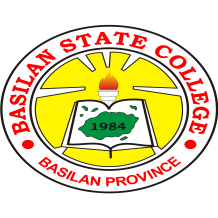 Newly Acquired Books for HRMPrepared byMARIA ELENA S. VILLANUEVA      College Librarian IIINo. of CopiesAuthorTitlePublisherCopyright5Luna, Ma. Veritas Fojas-Guzman's introduction to food preparationManila: Merriam & Webster Bookstore, Inc.20054                     - Baking handbook: for quick bread, yeast bread, cookies, cakes, pies and pastriesMandaluyong: Anvil Publishing, Inc.200910Mosura, Carmel Tongo-Human behavior in organization: understanding organizational cultureMandaluyong City: ASCENT Communications Solution and Pub.201210Serrano, Angelita O. Camilar-Principles of organization managementManila: Unlimited Books Library Services & Pub., Inc.20165Claudio, Virginia Serraon-Meal management & table serviceManila: Merriam & Webster Bookstore, Inc.20085Ruiz, Adela Jamorabo-Quantity food production in the PhilippinesManila: Merriam & Webster Bookstore, Inc.20065Ruiz, Adela Jamorabo-Food & beverage: reference dictionaryManila: Merriam & Webster Bookstore, Inc.20064Sonido, Divina G.Practical food preservation and processingMandaluyong City: National Book Store20101Ama, Sylvia Silvestre-Reference dictionary for the hospitality industryManila: Merriam & Webster Bookstore, Inc.20075Perdigon, Grace P.Foodservice education: learner centered teaching and training strategiesManila: Merriam & Webster Bookstore, Inc.20055Perdigon, Grace P.Facilities planning and design for lodging and foodservice operationsManila: Merriam & Webster Bookstore, Inc.20085Claudio, Virginia Serraon-…[et al.]Basic foods for FilipinosManila: Merriam & Webster Bookstore, Inc.20145Flores, Eva Nebril-Cook book for modern food processors and entrepreneursQuezon city: Jobal publishing House20144Flores, Eva Nebril-Experimental cookery and food preservationQuezon city: Jobal publishing House20145Flores, Eva Nebril-Culinary tricks for Filipino dishesQuezon city: Jobal publishing House20145Flores, Eva Nebril-Laboratory manual on food fermentationQuezon city: Jobal publishing House20144Flores, Eva Nebril-Food selection, preparation and cookingQuezon city: Jobal publishing House2014